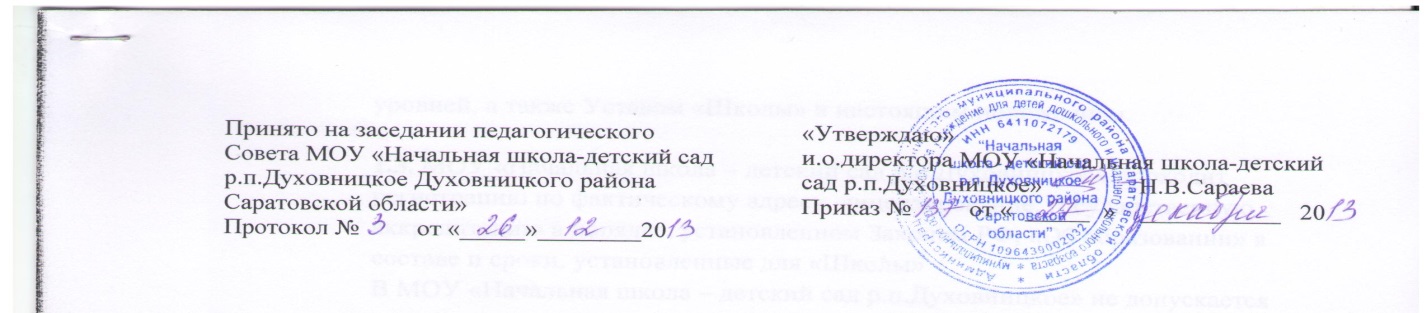 Положениео проверке тетрадей,письменных и творческих работ обучающихсямуниципального образовательного учреждения для детей дошкольного и младшего школьного возраста «Начальная школа-детский сад р.п.Духовницкое Духовницкого района Саратовской области»1.1.Настоящее положение разработано в соответствии с методическим письмом «Контроль и оценка результатов обучения в начальной школе» от 19.11.98. №1561/14 – 15. 1.2.В целях упорядочения организации контроля и оценки результатов обучения младших школьников на основе Федерального компонента государственного образовательного стандарта, методического письма МОиН РФ "Контроль и оценка результатов обучения в начальной школе" (№ 1561/14-15, от 19.11.98 г.), концептуальных основ построения образовательных программ начального общего образования для организации деятельности учителя, рекомендует использовать в работе с учащимися учителями и заместителями директоров следующие виды контроля результатов обучения:текущий контроль: сопутствует процессу становления умения и навыка, поэтому проводится на первых этапах обучения, когда еще трудно говорить о сформированности ключевых компетенций учащихся. Его основная цель - анализ хода формирования знаний и умений учащихся. В этот период школьник должен иметь право на ошибку, на подробный, совместный с учителем анализ последовательности учебных действий. Это определяет педагогическую нецелесообразность в применении цифровой оценки-отметки, карающей за любую ошибку, и усиление значения оценки в аналитических суждениях, объясняющих возможные пути исправления ошибок. Такой подход поддерживает ситуацию успеха и формирует правильное отношение ученика к контролю (принцип минимакса - "максимум оценок - минимум отметок", текущие отметки сохраняются как дифференцированно положительные). тематический контроль: заключается в проверке усвоения программного материала по каждой крупной теме курса, а оценка (отметка) фиксирует результат.Специфика этого вида контроля:ученику предоставляется дополнительное время для подготовки и обеспечивается возможность перездать, доздать материал, исправить полученную ранее отметку;при выставлении окончательной отметки учитель не ориентируется на средний балл, а учитывает лишь итоговые отметки по сдаваемой теме, которые "отменяют" предыдущие, более низкие, что делает контроль более объективным;возможность получения более высокой оценки своих знаний; уточнение и углубление знаний становится  мотивированным действием ученика, отражает уровень его компетентности и интерес к учению.итоговый контроль: проводится как оценка результатов учения за определенный, достаточно большой промежуток учебного времени (четверть, полугодие, год). Таким образом, итоговые контрольные работы проводятся четыре раза в год: за первую, вторую, третью учебные четверти и в конце года. При выставлении переводных отметок предпочтение отдается более высоким.Методы и формы организации контроляустный опрос;письменный опрос, который заключается в проведении различных самостоятельных и контрольных работ.Самостоятельная работа - небольшая по времени письменная проверка знаний, умений и навыков по небольшой (еще не пройденной до конца) теме курса.Различают полную самостоятельную (15-20 минут) и динамическую самостоятельную (5-10 минут) работы.Если самостоятельная работа проводится на начальном этапе становления умения и навыка, то она не оценивается отметкой (либо только положительной отметкой), если умение находится на стадии закрепления, автоматизации, то самостоятельная работа может оцениваться отметкой.Контрольная работа: используется при фронтальном текущем и итоговом контроле с целью проверки знаний, умений школьников по достаточно крупной и до конца изученной теме программы. Проводится в течение всего года и преимущественно по тем предметам, для которых важное значение имеют умения и навыки, связанные с письменным оформлением работы и графическими навыками (русский язык, математика), а также требующие умения излагать мысли, применять правила языка и письменной речи (русский язык, окружающий мир). Контрольная работа оценивается отметкой.К стандартизированным методикам проверки успеваемости относятся тестовые задания. Они позволяют проверить сформированность предметных умений и навыков, давая точную количественную характеристику по каждому предмету. Кроме того, тестовые работы помогают также выявить уровень общего развития: умения применять знания в нестандартной ситуации, находить способ построения учебной задачи, осуществлять контроль за выполнением и т. д. Тестовые работы, выявляющие уровень общего развития ученика, используются в виде педагогической диагностики (2-3 раза в год), которая не подлежит балльному оцениванию. Тестовые работы, позволяющие проверить сформированность предметных умений и навыков, оцениваются отметкой.Оценка результатов учебно-познавательной деятельности младших школьниковОценка есть определение  качества достигнутых школьником результатов обучения. На современном этапе развития начальной школы, когда приоритетной целью обучения является развитие личности школьника, определяются следующие параметры оценочной деятельности учителя:-качество усвоения ключевых компетенций, их соответствие требованиям государственного стандарта начального образования;-степень сформированности деятельности младшего школьника (коммуникативной, читательской, трудовой, художественной);-степень развития основных качеств умственной деятельности младшего школьника (умения наблюдать, анализировать, сравнивать, классифицировать, обобщать, связно излагать мысли, творчески решать учебную задачу и др.);-уровень развития познавательной активности и отношения к учебной деятельности;-степень прилежания и старания.Первый параметр оценивается отметкой за результат обучения, остальные словесными суждениями (характеристиками ученика).3.Требования к оцениваниюПрежде всего, необходимо учитывать психологические особенности ребенка младшего школьного возраста: неумение объективно оценить результат своей деятельности, слабый контроль и самоконтроль, неадекватность принятия оценки учителя и др. Любая проверка знаний должна определяться характером и объемом ранее изученного материала и уровнем общего развития учащихся.Не менее важно требование объективной оценки. Это проявляется, прежде всего, в том, что оценивается результат деятельности ученика. Личное отношение учителя к школьнику не должно отражаться на оценке. Это особенно важно потому, что нередко педагог делит детей на «отличников», «хорошистов», «троечников» и, невзирая на конкретный результат работы, ставит отметку в соответствии с этим делением: отличнику - завышает, а троечнику - занижает.Характер принятия школьниками оценки учителя зависит от сформированности у них самооценки. Реализация этого требования имеет особое значение в развитии учебно-познавательной мотивации ребенка и его отношения к учению. Отрицательной стороной деятельности учителя по контролю и оценке является его эгоцентричность. Он стоит как бы над детьми, только сам имеет право оценивать, похвалить и исправить ошибки, а ученик не принимает участия в этой деятельности. Более того, его участие часто наказывается ("не подсказывай" - а он нашел ошибку у соседа; "исправил" - а он у себя нашел ошибку). Такой подход формирует у школьника убеждение в том, что оценка - проявление отношения учителя не к его деятельности, а к нему самому.Учителю следует помнить, что одним из основных требований к оценочной деятельности является формирование у школьников умений оценивать свои результаты, сравнивать их с эталонными, видеть ошибки, знать требования к работам этого вида. Работа учителя состоит в создании определенного общественного мнения в классе: каким требованиям отвечает работа на "отлично", правильно ли оценена эта работа, каково общее впечатление от работы, что нужно сделать, чтобы исправить эти ошибки? Эти и другие вопросы становятся основой коллективного обсуждения в классе и помогают развитию оценочной деятельности школьников.4.Характеристика цифровой отметки и словесной оценкиУчитель применяет для оценивания цифровой балл (отметку) и оценочное суждение.Оценивание на основе анализа текущих и итоговых отметок остается пока наиболее продуктивной формой. Вместе с тем следует обратить внимание на ее существенные недостатки: недооценку оценочных суждений учителя, увлечение "процентоманией", субъективность выставляемых отметок.Следует не допускать тенденции формального "накопления" отметок, ориентировки на "среднюю" отметку", выведенную путем арифметических подсчетов. Итоговая отметка не может быть простым среднеарифметическим данным по текущей проверке. Она выставляется с учетом фактического уровня подготовки, достигнутого учеником к концу определенного периода. При этом ученик имеет право исправить плохую отметку, получить высокие баллы и повысить свою успеваемость. Таким образом, следует бороться с использованием отметки как единственного "орудия" формирования прилежания и мотивов учения и поощрять отказ от формализма и "процентомании". Необходимо совершенствовать, прежде всего, методику текущего контроля, усиливать значение воспитательной функции.Еще одной важной проблемой оценивания являются отметки в первом классе. Необходимо отказаться от выставления отметок учащимся первого класса в течение всего года. Отметка как цифровое оформление вводится только тогда, когда школьники знают основные характеристики разных отметок. До введения отметок не рекомендуется применять никакие другие знаки оценивания.С учетом современных требований к оценочной деятельности в начальной школе вводится четырехбалльная система цифровых оценок.При использовании цифровой отметки следует различать количество ошибок по текущему учебному материалу и по пройденному материалу.Например: "2" - уровень выполнения требований ниже удовлетворительного: наличие более 6 ошибок или 10 недочетов по текущему материалу; более 5 ошибок или 8 недочетов по пройденному материалу; нарушение логики, неполнота, нераскрытость обсуждаемого вопроса, отсутствие аргументации или ошибочность ее основных положений.Введена отметка за внешнее впечатление от работы. Снижение отметки "за внешнее впечатление от работы" допускается, если:в работе имеется не менее двух неаккуратных исправлений;работа оформлена небрежно, плохо читаема, в тексте много зачеркиваний, клякс, неоправданных сокращений слов, отсутствуют поля и красные строки.Учебный предмет "Математика"Особенности организации контроля по математикеВ основе оценивания по математике лежат следующие показатели: правильность выполнения и объем выполненного задания.Текущий контроль по математике можно осуществлять как в устной, так и в письменной форме. Письменные работы для текущего контроля рекомендуется проводить не реже одного раза в неделю в форме самостоятельной работы или математического диктанта. Желательно, чтобы работа для текущего контроля состояла из нескольких однотипных заданий, с помощью которых осуществляется всесторонняя проверка только одного определенного умения (например, умения сравнивать натуральные числа, умения находить площадь прямоугольника и др.).Тематический контроль по математике в начальной школе проводится в основном в письменной форме. Для тематических проверок выбираются условные вопросы программы: приемы устных вычислений, действия с многозначными числами, измерение величин и др. За такую работу выставляется отметка:"5" - работа выполнена без ошибок;"4" - одна ошибка и 1-2 недочета; 2 ошибки или 4 недочета;"3" - 2 -3 ошибки и 1 -2 недочета;3 - 5 ошибок или 8 недочетов;"2" - 5 и более ошибок.Среди тематических проверочных работ особое место занимают работы, с помощью которых проверяются знания табличных случаев сложения, вычитания, умножения и деления. Для обеспечения самостоятельности учащихся выбирается несколько вариантов работы, каждый из которых содержит 30 примеров (соответственно по 15 на сложение и вычитание или умножение и деление). На выполнение такой работы отводится 5-6 минут урока. Ученику выставляется отметка:"5" - работа выполнена без ошибок;"4" - 1 -2 ошибки;"3" - 3 -4 ошибки.Итоговый контроль по математике проводится в форме контрольных работ комбинированного характера (они содержат арифметические задачи, примеры, задания по геометрии и др.). В этих работах сначала отдельно оценивается выполнение задач, примеров, заданий по геометрии, а затем выводится итоговая отметка за всю работу:"5" - работа выполнена без ошибок;"4" - 1 ошибка или 1 -3 недочета, при этом ошибок не должно быть в задаче;"3" - 2-3 ошибки или 3 -4 недочета, при этом ход решения задачи должен быть верным;"2" - 5 и более ошибок.При этом итоговая отметка не выставляется как средний балл, а определяется с учетом тех видов заданий, которые для данной работы являются основными.Оценивание устных ответовВ основу оценивания устного ответа учащихся положены следующие показатели: правильность, обоснованность, самостоятельность, полнота.Ошибки:-неправильный ответ на поставленный вопрос;-неумение ответить на поставленный вопрос или выполнить задание без помощи учителя;-при правильном выполнении задания неумение дать соответствующие объяснения.Недочеты:-неточный или неполный ответ на поставленный вопрос;-при правильном ответе неумение самостоятельно или полно обосновать и проиллюстрировать его;-неумение точно сформулировать ответ решенной задачи;-медленный темп выполнения задания, не являющейся индивидуальной особенностью школьника;-неправильное произношение математических терминов.Классификация ошибок и недочетов, влияющих на снижение оценки (отметки)Ошибки:-незнание или неправильное применение свойств, правил, алгоритмов, существующих зависимостей, лежащих в основе выполнения задания и используемых в ходе его выполнения;-неправильный выбор действий, операций;-неверные вычисления в случае, когда цель задания - проверка вычислительных умений и навыков;-пропуск части математических выкладок, действий, операций, существенно влияющих на получение правильного ответа;-несоответствие пояснительного текста, ответа задания, наименования величин выполненным действиям и полученным результатам;-несоответствие выполненных измерений и геометрических построений заданным параметрам.Недочеты:-неправильное списывание данных (чисел, знаков, обозначения величин);-ошибки в записях математических терминов, символов при оформлении математических выкладок;-неверные вычисления в случае, когда цель задания не связана с проверкой вычислительных умений и навыков;-наличие записи действий;-отсутствие ответа к заданию или ошибки к записи ответаУчебный предмет "Русский язык"	Контроль за уровнем достижений учащихся по русскому языку проводится в форме письменных работ: диктантов, грамматических заданий, контрольных списываний, изложений, сочинений, тестовых заданий.Диктант	Диктант служит средством проверки орфографических и пунктуационных умений и навыков.	Тексты диктантов подбираются средней трудности с расчетом на возможность их выполнения всеми детьми. Каждый текст включает достаточное количество изученных орфограмм (примерно 60% от общего числа всех слов диктанта). Слова на не изученные к данному моменту правила заранее выписываются на доске или проговариваются орфографически. Нецелесообразно включать в диктанты и слова, правописание которых находится на стадии изучения. 	Тексты контрольных диктантов должны включать орфограммы, определенные минимумом начального общего образования, федеральным компонентом государственного образовательного стандарта: правописание безударных гласных, парных звонких и глухих согласных, непроизносимых согласных, удвоенных согласных в корнях слов; правописание безударных падежных окончаний имен существительных и прилагательных, безударных личных окончаний глаголов; правописание не с глаголами; правописание сочетаний жи-ши. ча-ща, чу-щу, чк-чн; употребление прописной буквы в начале предложения, в именах собственных, употребление разделительных ь и ъ, ь после шипящих на конце имен существительных и глаголов.	Количество слов в текстах, предназначенных для контрольных диктантов:Классификация ошибок и недочетов, влияющих на снижение оценки	Ошибки:нарушения правил написания слов, включая грубые случаи пропуска, перестановки, замены, вставки лишних букв в словах;неправильное написание слов, не регулируемых правилами, круг которых очерчен программой каждого класса (слова с непроверяемым написанием);отсутствие изученных знаков препинания в тексте;наличие ошибок на изученные правила орфографии.Недочеты:отсутствие знаков препинания в конце предложений, если следующее предложение написано с большой буквы;отсутствие красной строки;неправильное написание одного слова (при наличии в работе нескольких таких слов) на одно и то же правило.Примечание. В тех образовательных программах, в которых изучение орфографии построено на фонематическом принципе ("Гармония", "Система Д.Б. Эльконина - В.В. Давыдова"), учащиеся могут использовать письмо с "окошками", которые закрываются в процессе проверки диктанта учеником. Если ученик оставляет "окошко" в слабой позиции на изученную орфограмму, это не считается ошибкой или недочетом, но отметка "5" за такую работу не ставится.	Технология проведения диктантов в образовательной программе "Гармония" определена концептуальными основами курса.Грамматическое задание	Грамматическое задание средство проверки степени понимания учащимися изучаемых грамматических явлений, умения производить простейший языковой анализ слов и предложений. 	Характеристика цифровой отметки (оценки):"5" ("отлично") - выполнено без ошибок."4" ("хорошо") - правильно выполнено не менее 3/4 заданий."3" ("удовлетворительно") - правильно выполнено не менее 1/2 заданий."2" ("плохо") - правильно выполнено менее 1/2 заданий.Примечания: В образовательной программе "Начальная школа XXI века" после диктанта предлагается орфографическое задание. По блоку "Как устроен наш язык" проводятся контрольные работы или тесты с заданиями по теории языка.В образовательной программе "Гармония" грамматическое задание проводится после проведения диктанта, на следующем уроке русского языка.Словарный диктант	Примерное количество слов для словарных диктантов:2 класс - 8-10 слов;3 класс - 10-12 слов;4 класс - 12-15 слов.	Характеристика цифровой отметки (оценки):"5" ("отлично") - без ошибок."4" ("хорошо") - 1 ошибка."3" ("удовлетворительно") - 2-3 ошибки."2" ("плохо") - 4 и более ошибок.Контрольное списывание	Контрольное списывание - способ проверки усвоенных орфографических и пунктуационных правил, сформированности умений и навыков. Здесь также проверяется умение списывать с печатного текста, обнаруживать орфограммы, находить границы предложения, устанавливать части текста, выписывать ту или иную часть текста.Для контрольных списываний предлагаются тексты с пропущенными знаками препинания. Количество слов в текстах списываний и диктантов одинаково.		Характеристика цифровой отметки (оценки):"5" ("отлично") - работа выпонена без ошибок;"4" ("хорошо") - 1-2 исправления или 1 ошибка;"3" ("удовлетворительно") - 2-3 ошибки;"2" ("плохо") - 4 ошибки и более.Изложение	Изложение (обучающее) проверяет, как идет формирование навыка письменной речи; умения понимать и передавать основное содержание текста без пропусков существенных моментов; умения организовать письменный пересказ, соблюдая правила родного языка.	Для изложений предлагаются тексты повествовательного характера с четкой сюжетной линией. Количество слов в текстах на 15-20 больше, чем в диктанте.	При оценке изложения необходимо обратить внимание на полноту передачи основного содержания текста, на наличие пропусков существенных моментов в тексте, на искажения при передаче авторского замысла, на отсутствие главной части повествования.	Классификация ошибок и недочетов, влияющих на снижение оценки	Ошибки:существенные отступления от авторского текста при написании изложения, искажающие смысл произведения;отсутствие главной части изложения, пропуск важных событий, отраженных в авторском тексте;употребление слов в не свойственном им значении (в изложении).Недочеты:отсутствие красной строки;незначительные нарушения логики событий авторского текста при написании изложения.Рекомендуется оценивать изложение одной отметкой - только за содержание. Грамотность проверяется, но не оценивается, так как на начальном этапе формирования навыка связной письменной речи очень важно, чтобы дети сосредоточили все свое внимание на передаче содержания текста и его речевом оформлении. 	Характеристика цифровой отметки (оценки):"5" ("отлично") - правильно и последовательно (без пропусков существенных моментов) воспроизведено содержание авторского текста; нет фактических ошибок; правильно построены предложения и употреблены слова (допускается не более одного речевого недочета)."4" ("хорошо") - содержание передано правильно и достаточно точно; в построении предложений и употреблении слов нет существенных недостатков; имеются отдельные фактические и речевые недочета (допускается не более трех речевых недочетов в содержании и построении текста)."3" ("удовлетворительно") - допущено существенное отклонение от авторского текста; допущены нарушения в последовательности изложения мыслей; есть недочеты в построении предложений и употреблении слов (допускается не более пяти речевых недочетов в содержании и построении текста)."2" ("плохо") - допущено существенное искажение авторского текста (упущены важные события, отсутствует главная часть); много фактических неточностей; нарушена последовательность изложения мыслей; имеет место употребление слов в не свойственном им значении; допущено более шести речевых недочетов и ошибок в содержании и построении текста.Сочинение"5" ("отлично") - логически последовательно раскрыта тема, правильно построены предложения и употреблены слова (допускается не более одного речевого недочета), нет фактических ошибок."4" ("хорошо") - последовательно раскрыта тема, но имеются незначительные нарушения последовательности изложения мыслей; в построении предложений и употреблении слов нет существенных недостатков, имеются отдельные фактические и речевые недочета (допускается не более трех речевых недочетов в содержании и построении текста)."3" ("удовлетворительно") - имеются существенные отступления от темы, есть недочеты в построении предложений и употреблении слов (допускается не более пяти речевых недочетов в содержании и построении текста).	Создание небольшого текста (сочинения) не включается в Требования к уровню подготовки оканчивающих начальную школу, поэтому отрицательные отметка за сочинение не выставляется.Учебный предмет "Литературное чтение"	В Обязательном минимуме содержания основных образовательных программ (Федеральный компонент государственного образовательного стандарта) определяет подходы к оцениванию навыка чтения младшего школьника:Способ чтения: чтение целыми словами.Правильность чтения чтение незнакомого текста с соблюдением норм литературного произношения.Скорость чтения: установка на нормальный для читающего темп беглости, позволяющий ему осознать текст. Установка на постепенное увеличение скорости чтения.Выразительное чтение: использование интонаций, соответствующих смыслу текста.В требованиях к уровню подготовки оканчивающих начальную школу указано, что в результате изучения литературного чтения ученик должен уметь читать осознанно текст художественного произведения про себя (без учета скорости). Следовательно, при проверке техники чтения производится оценивание четырех качеств навыка, и ведущим является осознанность. Выставление цифровой отметки по технике чтения не рекомендуется.Для проверки навыка чтения вслух подбираются доступные по лексике и содержанию незнакомые тексты. При выборе текста осуществляется подсчет количества слов (слово "средней" длины равно 6 знакам, к знакам относят как букву, так и пробел между словами). При проверке учащиеся читают вслух не менее 2-х мин, чтобы получить результат чтения за минуту число слов необходимо разделить на затраченное время.Примечание. Более высокая степень точности диагностики темпа чтения достигается при подсчете знаков (букв и пробелов): подсчитывается количество знаков и результат делится на длину среднего слова - 6,4 знака.Оценивание навыка чтения вслух в 1-м классеОценивание навыка чтения вслух во 2-4-х классахПримечания. Оценка «не справился» выставляется в том случае, если не сформировано более двух качеств навыка чтения.Проверка выразительности чтения в 3 классе производится на подготовленном тексте.	Для проверки навыка чтения про себя подбираются доступные по лексике и содержанию незнакомые тексты, а также вопросы и задания к ним. Оценивание навыка чтения про себя во 3-4-х классахИтоговые отметки по литературному чтению выставляются по отметкам текущего контроля, в ходе которого проверяется:выразительное чтение текста;пересказ содержания произведения (полно, выборочно, кратко);выразительное чтение наизусть;составление простого плана;создание небольших устных (письменных) текстов на заданную тему;работа с детской книгой и т.д.В ходе фронтального  опроса, также проверяются умения определять тему и главную мысль произведения; составлять небольшое монологическое высказывание с опорой на авторский текст; оценивать события, героев произведения; приводить примеры произведений фольклора, различать жанры художественной литературы, определенные программой; приводить примеры художественных произведений разной тематики по изученному материалу; высказывать оценочные суждения о прочитанном произведении; работать с различными источниками информации.Классификация ошибок и недочетов, влияющих на снижение оценкиОшибки:искажения читаемых слов (замена, перестановка, пропуски или добавления букв, слогов, слов);неправильная постановка ударений (более двух);чтение всего текста без смысловых пауз, нарушение темпа и четкости произношения слов при чтении вслух;неправильные ответы на вопросы по содержанию текста;неумение выделить основную мысль прочитанного; неумение найти в тексте слова и выражения, подтверждающие понимание основного содержания прочитанного;нарушение при пересказе последовательности событий в произведении;нетвердое знание наизусть подготовленного текста;монотонность чтения, отсутствие средств выразительности.Недочеты:не более двух неправильных ударений;отдельные нарушения смысловых пауз, темпа и четкости произношения слов при чтении вслух;осознание прочитанного текста за время, немного превышающее установленное;неточности при формулировке основной мысли произведения;нецелесообразность использования средств выразительности, недостаточная выразительность при передаче характера персонажа.Учебный предмет "Окружающий мир"Основная цель контроля - проверка знания фактов учебного материала, умения учащихся классифицировать, сравнивать объекты окружающей действительности, делать простейшие выводы, высказывать обобщенные суждения, приводить примеры из дополнительной литературы.Ошибки и недочеты, влияющие на снижение оценки по предмету «Окружающий мир»Ошибки:неправильное определение понятий, замена существенной характеристики понятия несущественной;нарушение последовательности в описании объектов (явлений), если она является существенной;неправильное раскрытие причины, закономерности, условия протекания того или иного явления, процесса;неумение сравнивать объекты, производить их классификацию на группы по существенным признакам;незнание фактического материала, неумение самостоятельно привести примеры, подтверждающие высказанное суждение;отсутствие умения выполнять схемы, графические рисунки, заполнять таблицы, неумение использовать материал схем, таблиц, рисунков при ответе;ошибки при постановке опыта, приводящие к неправильному результату;неумение ориентироваться на карте и плане, правильно показывать изучаемые объекты (природоведческие и исторические).Недочеты:преобладание при описании объекта несущественных признаков;несущественные неточности при выполнении рисунков, схем, таблиц, отсутствие обозначений и подписей;отдельные нарушения последовательности операций при проведении опыта, не приводящие к неправильному результату;неточности в определении назначения прибора, его использование осуществляется после наводящих вопросов;неточности при нахождении объектов на карте.Характеристика цифровой отметки (оценки) при устном ответе:"5" /отлично/ выставляется, если учебный материал излагается полно, логично, отсутствуют ошибки или имеется один недочет, ученик может привести примеры из дополнительной литературы."4" /хорошо/ - ответ полный, но имеются незначительные нарушения логики изложения материала."3" /удовлетворительно/ - ответ раскрыт не полно, осуществляется по наводящим вопросам, имеются отдельные нарушения в логике изложения материала."2" /плохо/ - ответ не раскрывает обсуждаемый вопрос, отсутствует полнота и логика изложения учебного материала.Нормы оценок при письменном контроле соответствуют общим требованиям.Для письменного контроля используются письменные проверочные работы, не требующих развернутого ответа с большой затратой времени, проверочные практические работы с картами, приборами, моделями, лабораторным оборудованием.Целесообразно при проведении письменного контроля использовать тестовые задания. Тестовые работы должны включать задания, в которых ученик должен продемонстрировать разные виды учебных умений. Для определения фактических знаний по предмету необходимы тесты на выбор ответа, поиск ошибки, продолжение или исправление высказывания. Для проверки умений сравнивать, классифицировать, выделять существенные признаки, делать выводы используются графические задания: заполнение таблиц, дополнение и составление схем, рисунки. Графические работы позволяют проверить осмысленность имеющихся у школьника знаний, умение преобразовать текстовую информацию в модель, рисунок-схему. Вопросы с "открытым ответом" позволяют проверить умения использовать приобретенные знания и оформлять письменный ответ. В письменных проверочных работах по предмету «Окружающий мир» орфографические ошибки не учитываются.Специфической формой контроля является проверка умения работать с приборами, моделями, лабораторным оборудованием. Основная цель таких проверочных работ - определение уровня развития умений школьников работать с оборудованием, планировать наблюдение или опыты, вести самостоятельно практические работы.Учитывая, что область "Человек и окружающий мир" включает знания естественно - научного и обществоведческого содержания, проверочные работы должны состоять из двух самостоятельных частей и представлять измерители по естествознанию и обществознанию. Итоговые письменные проверочные работы рекомендуется проводить в конце второго полугодия. Они включаются в уроки по окружающему миру и занимают часть урока (25 минут): на одном уроке выполняются задания природоведческого содержания, на другом - обществоведческого.КлассI-е полугодиеII-е полугодие1 класс-15-17 слов2 класс25-30 слов35-45 слов3 класс45-55 слов55-65 слов4 класс65-70 слов75-80 словОбщая оценкаСпособ чтенияТемп чтения, при котором осознает текстЧтение без ошибокОсознанность чтения"Справился"Слоговой способ чтения25 - 30 сл/минНе более 4 ошибок (искажения читаемых слов, неправильная постановка ударений)Понимание значения отдельных слов и предложений"Не справился"Слоговой способ чтенияМенее 25-30 сл/минБолее 4 ошибок(искажения читаемых слов, неправильная постановка ударений)Непонимание значений отдельных слов и предложений.КлассОбщая оценкаОтветы по содержанию текстаЧтение без ошибок Выразительность чтения Темп чтения, при котором осознает основную мысль текста2«Справился»Осознание общего смысла прочитанного текстаНаличие не более 4-5  ошибок(искажения читаемых слов, неправильная постановка ударений)Умение использовать паузы, соответствующие знакам препинания, интонации, передающие характерные особенности героевНе менее 45 сл/мин 2«Не справился»Непонимание общего смысла прочитанного теста Более 4 ошибок (искажения читаемых слов, неправильная постановка ударений)Монотонность чтения, отсутствие средств выразительностиМенее 45 сл/мин 3«Спра-вился»Осознание общего смысла прочитанного текстаНаличие не более 4-5  ошибок(искажения читаемых слов, неправильная постановка ударений)Использование основных средств выразительности: пауз, логических ударений,  интонационного рисункаНе менее 65 сл/мин 3«Не справи-лся»Непонимание общего смысла прочитанного теста Более 4 ошибок (искажения читаемых слов, неправильная постановка ударений)Монотонность чтения, отсутствие средств выразительностиМенее 65 сл/мин 4«Спра-вился»Осознание общего смысла прочитанного текстаНаличие не более 4-5  ошибок(искажения читаемых слов, неправильная постановка ударений)Самостоятельный выбор элементарных средств выразительностиНе менее 80 сл/мин 4«Не справи-лся»Непонимание общего смысла прочитанного теста Более 4 ошибок (искажения читаемых слов, неправильная постановка ударений)Монотонность чтения, отсутствие средств выразительностиМенее 80 сл/мин КлассОбщая оценкаОтветы по содержаниюТемп чтения, при котором осознает основную мысль текста3«Справился»Правильно выполнено не менее 25% заданийНе менее 85 сл/мин3«Не справился»Правильно выполнено менее 25% заданийМенее 85 сл/мин4«Справился»Правильно выполнено не менее 25% заданийНе менее 115 сл/мин4«Не справился»Правильно выполнено менее 25% заданийМенее 115 сл/мин